Spring Make Ready 2021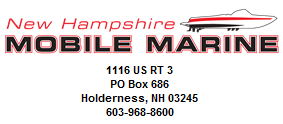 Please read through and fill out ALL the information below. Incomplete forms will not be accepted. Name ______________________________________ Billing Address___________________________________________________ Summer Address/Location by Water (if applicable) __________________________________________________________________Primary Phone: _______________________(Other)_________________________Email____________________________________MAKE/MODEL________________________BOW #___________I would like my boat completed on (Date)  _____/_____/_______Boat Location: Stored with NH Mobile Marine____ I will drop off 7 days prior to request date____ Pick up (fee may apply) ____ When boat is complete:  Deliver by water____ Deliver boat on trailer____ I will pick up my boat on trailer ____ Select ONE:  No trailer       I will pick up trailer       Deliver Trailer (fee may apply)    Trailer Storage Please choose ONE service level or leave blank for required service only:. Factory Recommended Service including Basic Make Ready                             (Highly recommended yearly for trouble free boating)                                	      	         Complete Manufacturer’s suggested tune up.                                               							 Tune as Needed including Basic Make ReadyThe Technician will determine whether the run condition is			           satisfactory or if a tune up is required.			                 Basic Make Ready – includes but not limited to:                   		  Charge battery, clean battery terminals, check all fluid levels, all vessel systems and accessories. Check safety equipment. Change water separator filters and fuel filters (Stern drives: inspect bellows, clean flame arrestor). Run engine, check engine systems. Launch and water test vessel.        Unforeseen Repairs**Please call if unforeseen repairs exceed $____________________ (please fill in amount)e.g. Blowers, bilge pumps, horns, navigational lights, snaps, covers etc.Cleaning  No Clean		 Quick Clean  	               Full Clean-Interior/Exterior		 Bottom Wash(Vacuum, wipe down, clean glass)          (Detail clean. Exterior also washed. Does not include bottom wash.)                                                                                                                                   Additional Services Fill Gas TankStern Drive Service (Recommended every two years) Stern drive is removed; u-joints, gimble bearing, shafts and splines are inspected and greased. Reinstall with new gasket mounting hardware.                                                                                                 Health Check  For engines equipped with onboard computer systems. A computerized diagnostic analysis of engine systems and running conditions.             Trailer Service Check overall condition, tire pressure, lights, grease.                                                                                                 Signature _________________________________________________ Date __________________Additional Notes/Requests:_______________________________________________________________________________________________________________________________________________________________________________________**I hereby authorize the above work to be done with necessary materials. You and your employees may operate the unit on any waterways or elsewhere for purpose of testing, inspection or delivery at my risk. An expressed mechanics lien is acknowledged on the above unit to secure the number of repairs there. It is also understood that you will not be held responsible for loss or damage to the unit (or articles left in or with the unit) in case of fire, theft, accident, inclement weather conditions or any other cause beyond your control.